Name: _____________________________________________	2013                        Reconstruction (1865-1877)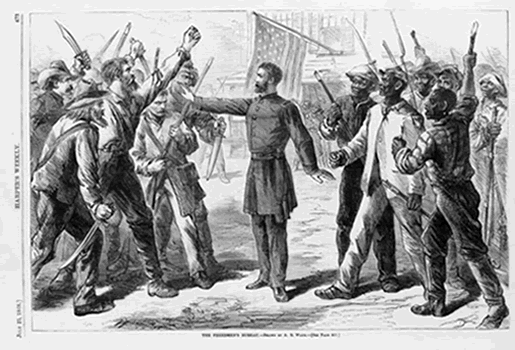 
Perspectives on Reconstruction (Point of View)I. Presidential Reconstruction (1863-1866)A. ____________________’s Plan (10% Plan)    TO Rejoin the Union, a Southern state must:________ white Southerners must take a loyalty ______New state ________________ must ______________________________given to most white Southerners who took oathB. ASSASINATION Abraham Lincoln is __________________ on April 14, 1865Many Northerners seek a greater _______________ in SouthPresident Johnson sets to battle with the ____________________C. ________________________________ Lincoln’s _______________________  ( _______term only) A former Senator and a “_________________” from  ___________________ (a Confederate state!) A Southerner who remained ____________to the _________ Believes the _________________________ class caused secession and the Civil War Johnson’s plan is __________________ to Lincoln’sII. Freedmen in Trouble (1865-1866) A. Black Codes1. Laws made in Southern states to restrict _________ _________   AFTER the Civil War2. Restricted _______________  rights, arrested for ____________crimes such as 		________________ and __________________3. Not allowed to serve on _____________ or be ____________ against white citizensB. Sharecropping (tenant farmer) 1. white landowner would _________ a shack, land, seed and crude tools to tenant farmer 2. the tenant would _______________  landowner a “share” of the _______________ 3. the majority and the tenants lived in conditions ______________ than slavery 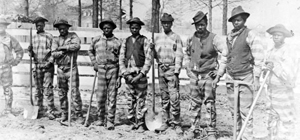 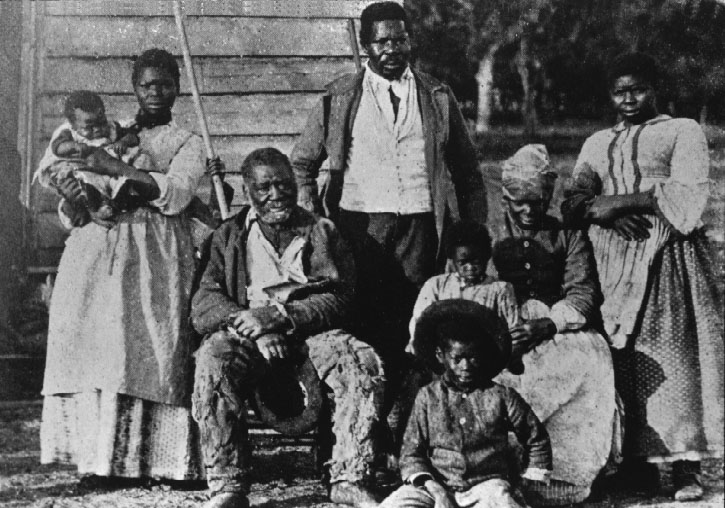 C. ViolenceGroups formed to intimidate freedmen like the _________________ founded by ____________________________________White population riots and attacks ___________________ in _________________ and _______________________ (1866)Johnson does nothing to protect themIII. Radical Reconstruction (1867-1873)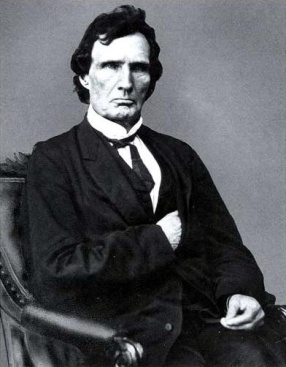 A. Leaders (“Radical” Republicans)
1. _____________________________________Leader of “Radicals” in the _________ of Representativesfrom Gettysburg, PA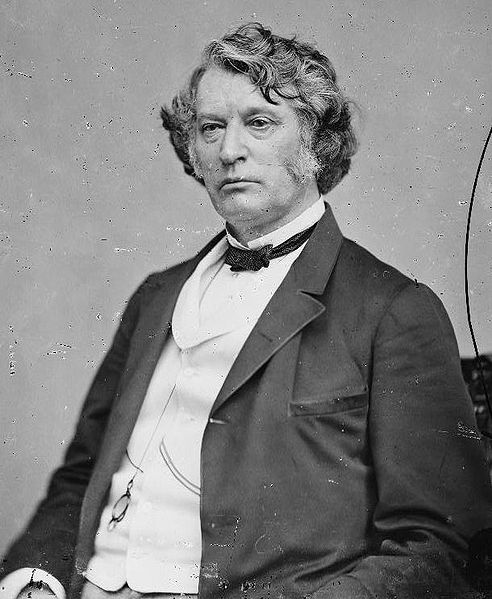 Hated slavery from his law work in Maryland2. _____________________________________Leader of the ___________________ from Boston, MA________________ in attack in Senate in 18563. _____________________________________ “the Beast"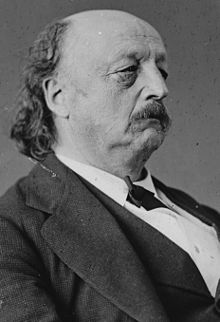 Civil War general who “reconstructed” ___________________Elected in to the House and works for civil rights for freedmenB. ___________ for the Freedmen     1. ____ th Amendment (1865) - ends slavery     2. _______________________________ (1865)a federal agency created to help freedmen _________ to freedom_________ by providing food, clothing and medical serviceshelp get ___________ and find _____________set up _________________ and academies_________ by President Johnson but is ____________     3. Civil Rights of 1866Granted _______ citizenship to African AmericansBill is _________ by Johnson but  is ___________    4. __________________  V.  ___________________!!!C. _________________________________ of 1867
     1. Radical Republicans pass a _________________for Southern states:Southern states divided into 5____________ districts ruled by a military commanderGuaranteed ______________ of African-Americans to vote Banned ______________________ leaders from holding officeRequired army to REGISTER ____________ and _____________ freedmen2. To rejoin nation, Southern states had to:Ratify the _____th  Amendment (1868)Submit _________ constitutions for _____________________ approvalD. Johnson’s ___________________________Congress pass laws to ____________________ president__________________of Office Act of 1867:Forbid president from __________________ officials without Senate approvalJohnson suspended Edwin Stanton from Secretary of War without “approval” ________________ of Representatives IMPEACHED the president in March 1868Senate held a ___________________ three days later Senate ___________________ president (voted not guilty)Radical Republicans  were ________ vote away from 2/3 majority for guiltyE. __________  ____________ Amendments	    13th Amendment (Jan 1865)_________________________________    14th Amendment (1868)People _____________in the U.S. are American ___________________Citizens have ______________________    15th Amendment (1870)_________________________ males are given the right to __________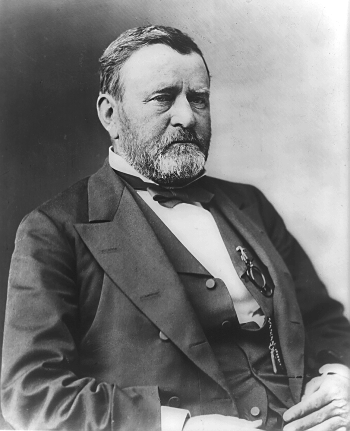 IV. President Ulysses S. GrantA. Election of 1868Ulysses S. ____________ (R-OH) versus	Horatio _________________ (D-NY)Grant wins a landslide in the electoral college voting Main issue: _____________________________B. Grant’s Reconstruction PolicySupports ______________________  of the freedmen by using the “________  Acts”________________ Radical Reconstruction policies to help rebuild the SouthC. Corruption_________________________Credit Mobilier Scandal (1872)Company uses bribes to get favorable _______________ contracts in the _______________________ Ring (1875)_________ money is “funneled” illegally to whiskey distilleries“Carpetbaggers” and “Scalawags”Southerners link corruption to the Northerners and Republicans in their states____________________  –  Northerner who move South to help Reconstruction____________________  –  Southerners who support Republican policies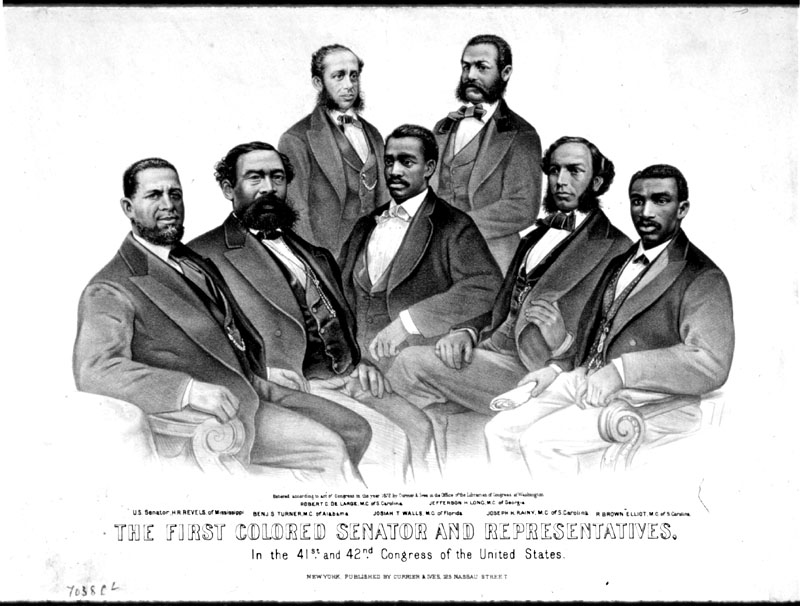 IV. Reconstruction - SuccessesA. African Americans Political Leaders______ African-Americans were elected to the House of Representatives Hiram _____________ and Blanche K. ___________ were elected ___________ (see p88)Never gained control of _______________ governmentsOnly ____ African-Americans have ever been a governor of a state or U.S. Senator B. Education
      1. The ______________________ BureauEstablished ________________ in the South50% white & 40% black children attendedSchools were _____________________________Most ___________________ were from the ___________________     2. AcademiesSpecialized schools to train skills develop into “Black Colleges” such as Fisk (WEB Dubois), Howard (Thurgood Marshall) & Morehouse (Martin L. King)V. Reconstruction – Failure “The Redeemers” (1873-1875)A. How did “White Power” get control in South?1. Amnesty Act of 1872 Law ___________________ almost ALL ______________ SouthernersAll pardoned could _______________ and HOLD ___________________________________ Party in South regains __________ of state governments (by using majority voting, trickery or terrorism)2. Election of 1872Republican party ____________________ over _____________________ Grant defeats Horace __________________ (Liberal Repubican)Republicans begin to move away from Reconstruction and focus on the __________3. Panic of 1873  (Panic is another word for Economic Depression)Thousands of businesses close and tens of thousands of Americans lose ___________________________________ leaders ________________ for the economy4. Election of 1876Rutheford B. _______________ (R) v. Samuel _________________ (D)Tilden _______ the popular vote BUT No CLEAR WINNER in _____________ vote Electoral College dispute in _____________ Southern StatesCongress awards all __________elector votes to _____________ making him presidentHayes makes deal to _____ “Radical” Reconstruction and to pull army out of SouthVI. _________________ of Reconstruction (1875-1965)  A. ____________________ Society ( ______________________ )
    1. “________________________” seize control Southern States	- Goal is to _________ the _______________ control of their ________ governments    2. Demorcats want to restore “White Power”:	a. Conservative Fiscal Policy:		- Cut state _____________		- lower ___________ 		- end funding to ______________ and for social policies	b. Voting Restrictions 		- ___________________, ___________________, ____________________	c. Jim Crow Laws 		- Laws that created a ___________________ society in public places till ______		- “______” and “________” division in schools, restaurants, transportation, etc…  B. Constitutional?Local _________________ the abuse of freedmen such as harassment and lynching________________v __________________ (1896)Supreme Court rules that the concept of “separate but ________” as constitutionalCivil Rights movement fights to end segregation in 1950-1960s_______________v ___________________________________ (1954)- Supreme Court ______ and rules that “separate but equal” as UNCONSTITUTIONAL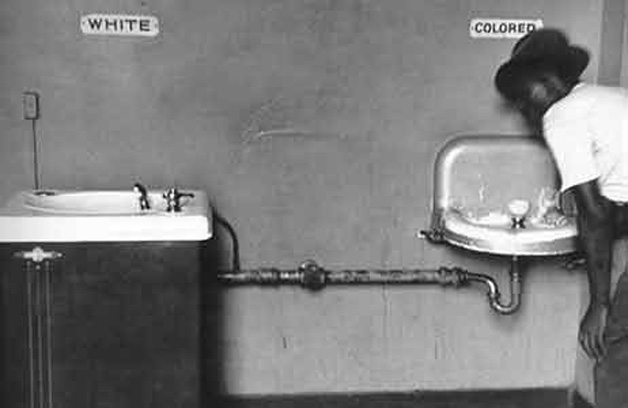 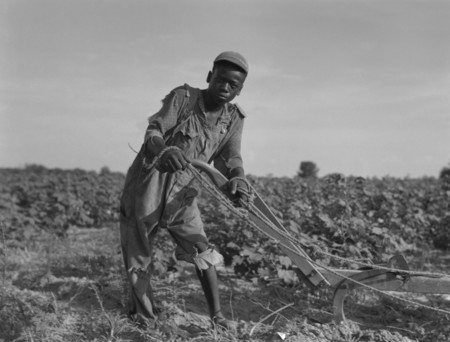 ESSENTIAL QUESTIONS1. How did the presidents and Radicals plan to unify the nation differ after Civil War?________________________________________________________________________________________________________________________________________________________________________________________________________________________________________________________________________________________________________________________________________________________________________________________________2. What was Radical Reconstruction?________________________________________________________________________________________________________________________________________________________________________________________________________________________________________________________________________________________________________________________________3. How was “White Power” restored in the Southern states?________________________________________________________________________________________________________________________________________________________________________________________________________________________________________________________________________________________________________________________________________________________________________________________________________________________________________________________________4. What was the legacy of Reconstruction?  [What were the results/effects?]________________________________________________________________________________________________________________________________________________________________________________________________________________________________________________________________________________________________________________________________________________________________________________________________________________________________________________________________________________________________________________________________________________________________________________________________